JURNAL ILMIAH TINJAUAN PENANGGUHAN PENAHANAN TERSANGKA OLEH            PENYIDIK MENURUT SISTEM  HUKUM ACARA PIDANA INDONESIA                                 Untuk Memenuhi Sebagian PersyaratanUntuk Mencapai Derajat S-1 PadaProgram Studi Ilmu Hukum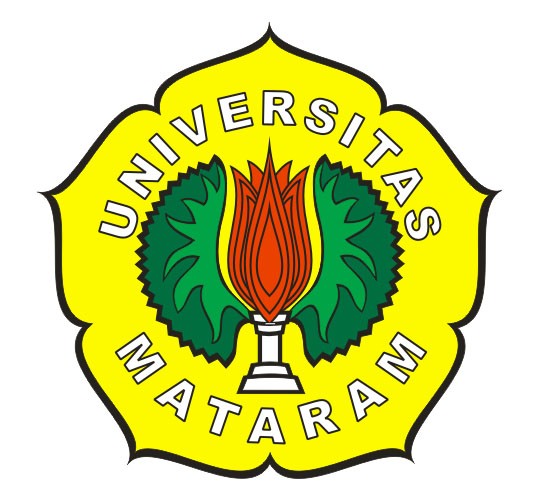        Oleh :			SARUDI  D1A.111.270                                              FAKULTAS HUKUMUNIVERSITAS MATARAM2014LEMBAR PENGESAHAN JURNAL ILMIAHTINJAUAN PENANGGUHAN PENAHANAN  TERSANGKA OLEH PENYIDIK MENURUT SISTEM HUKUM ACARA PIDANA INDONESIAOleh :                                                    SARUDI                                                 D1A.111.270                                                 Menyetujui                                                 Pembimbing Utama,H. Fatahullah, SH.,MH.NIP.19561231 198603 1 021TINJAUAN PENANGGUHAN PENAHANAN TERSANGKA OLEH PENYIDIK MENURUT SISTEM HUKUM ACARA PIDANA INDONESIA                                                       SARUDI                                                    D1A.111.270FAKULTAS HUKUM UNIVERSITAS MATARAMABSTRAKTujuan penelitian adalah untuk mengetahui pertimbangan dan pertanggungjawaban penyidik dalam memberikan penangguhan penahanan terhadap tersangka. Jenis penelitian yang digunakan adalah penelitian normatif. Metode pendekatan perundang -undangaan (statue approach) dan pendekatan konseptual (conceptual approach). Hasil penelitian terdapat pertimbangan penyidik memberikan penangguhan penahanan seta pertanggungjawaban penyidik itu jika tersangka yang diberi penangguhan penahanan melarikan diri.  Kesimpulan pertimbangan pemberian penangguhn penahanan adalah didasarkan pada pertimbangan obyektif yakni tersangka tidak akan melarikan diri, tersangka tidak akan merusak atau menghilangkan barang bukti dan tersangka tidak akan mengulangi perbuatanya. Pertimbangan subyektif yakni adanya jaminan dari tersangka dalam bentuk uang atau orang, tersangka bersedia mengikuti petunjuk penyidik berupa wajib lapor 2X seminggu, tersangka bersedia menandatangani syarat penangguhan penahanan.Saran Pemerintah dan DPR perlu melakukan revisi terhadap Pasal dalam KUHAP yang berkaitan dengan mekanisme penangguhan penahanan tersangka Kata Kunci : Penangguhan PenahananKeyWords   : Suspension of Detention SuretyPurpose study was to determine the consideration and accountability investigators in providing surety againts the suspect. This type of research is normative researce,-undangan Regulatory approach method (statue approach) and the conceptual approach (conceptual approach). The results of the study are considered investigator gives surety set a accountability investigators suspect that if given the surety to escape. Conclusion considerent suspension of detention surety provision is based on objective considerations that suspects will not escape. the suspect will not demage ordestroy evidence and suspects will not do refeat. Subjective consideration that the guarantee of a suspect in the form of money or people, the suspect is willing to follow the instruction in the forn two sign the requisite suspention of detention surety. Suggestion  Government and Parliaement need to make revesions to the Code of Criminal Procedure Article relating to the detention of the suspect suspention mechanisme.